Név…………………………………………………………………………………………………………………………………………………………………………………………Beosztás…………………………………………………………………………………………………………………………………………………………………………………Munkahely………………………………………………………………………………………………………………………………………………………………………………Munkahelyi cím………………………………………………………………………………………………………………………………………………………………………Értesítési cím …………………………………………………………………………………………………………………………………………………………………………Telefon / Fax…………………………………………………………………………………………………………………………………………………………………………E-mail (kötelező!)…………………………………………………………………………………………………………………………………………………………………A továbbképző pont miatt szükséges adatok - Az igazolás kiállításához minden adat megadása szükséges!Leánykori neve………………………………………………………………………………………………………………………………………………………………………Anyja neve……………………………………………………………………………………………………………………………………………………………………………Működési nyilvántartási száma………………………………………………………………………………………………………………………………………………Szakmacsoport (Amire a továbbképzési pontot kéri, pl. Felnőtt ápolás és gondozás, Sürgősségi ellátás, stb.)…………………………………………………………………………………………………………………………………………………………………………………………………Szakképesítés (Szakmacsoporton belüli)………………………………………………………………………………………………………………………………Születési hely, idő……………………………………………………………………………………………………………………………………………………………………A konferencián részt veszek □		Előadást tartok □		Posztert mutatok be □(A megfelelőt kérjük megjelölni.)Előadás/Poszter jelentkezés határideje:		2020. július 27.Az előadás / poszter címe……………………………………………………………………………………………………………………………………………………Szerző(k) neve(i)…………………………………………………………………………………………………………………………………………………………………Beleegyező nyilatkozatAlulírott  ……………………………………………………………………………………………… hozzájárulok, hogy a Stroke Szakdolgozói Vándorgyűlésre készített előadás, poszter összefoglalót a konferencia szervező bizottsága a konferencia programfüzetében megjelentesse.Dátum:………………………………………………………………………		Aláírás……………………………………………………………………Konferencia jelentkezési határidő:			2020. szeptember 10.Részvételi díj fizetési határidő:			2020. szeptember 20.Részvételi díjak: (Kérjük, jelölje be a megfelelő részvételi díjat.)1.  2020. október 2-3.					28.000,-Ft / fő		□2.  2020. október 2.					22.800,-Ft / fő		□3.  2020. október 3.					22.800,-Ft / fő		□Diák és nyugdíjas résztvevők számára a fenti regisztrációs díjakat 10% kedvezménnyel biztosítjuk.A részvételi díj tartalma: regisztráció, részvétel a konferencia tudományos programjain, konferencia mappa és a konferencia kiadványai, jegyzettömb, toll, konferencia étkezés, mely nem haladja meg a 8.050,-Ft/nap értéket.A részvételi díj költségviselő neve……………………………………………………………………………………………………………………………………Postacím…………………………………………………………………………………………………………………………………………………………………………………Számlázási cím ………………………………………………………………………………………………………………………………………………………………………Telefon / Fax / E-mail (kötelező!)………………………………………………………………………………………………………………………………………Kapcsolattartó …………………………………………………………………………………………………………………………………………………………………………4.  Konferencia vacsora (október 2.)			  8.800,-Ft / fő			□Konferencia vacsora költségviselő neve …………………………………………………………………………………………………………………………Postacím …………………………………………………………………………………………………………………………………………………………………………………Számlázási cím ………………………………………………………………………………………………………………………………………………………………………Telefon / Fax / E-mail (kötelező!) ………………………………………………………………………………………………………………………………………Kapcsolattartó …………………………………………………………………………………………………………………………………………………………………………Szállásfoglalás határideje:		2020. szeptember 10.Szállás: 		Art Hotel Szeged – 6720 Szeged, Somogyi u. 16.Szállás árak:		Egyágyas szoba			22.900,-Ft/fő/éj				Kétágyas szoba			14.100,-Ft/fő/éjIdegenforgalmi adó		500,-Ft/fő/éjA szállásárak tartalmazzák az ÁFA-t és a büféreggelit.Szállás: 		Hotel Korona – 6722 Szeged, Petőfi Sándor sugárút 4.(pár perc séta a konferencia helyszínétől)Szállás árak:		Egyágyas szoba			16.200,-Ft/fő/éj			Kétágyas szoba			10.400,-Ft/fő/éj			Háromágyas szoba		8.000,-Ft/fő/éj			Idegenforgalmi adó		500,-Ft/fő/éj			A szállásárak tartalmazzák az ÁFA-t és a büféreggelit.Szállást kérek □ (a választott szállodát, az igényelt szobatípust, és az éjszakák számát kérjük bejelölni)Art Hotel Szeged  □		Hotel Korona   □Egyágyas szoba □			Kétágyas szoba  □		szobatárs:…………………………………………………………………………………………………………………………Háromágyas szoba  □ 		szobatárs1:……………………………………………… szobatárs2:……………………………………………………(Csak a Hotel Koronában van lehetőség háromágyas elhelyezésre.)Éjszakák száma:		2020. október 2-3. / 1 éj	□				2020. október 1-3. / 2 éj	□Egyéb igény:……………………………………………………………………………………………………………………………………………………………………………Amennyiben a fentiektől eltérő szállásra tart igényt, kérjük, vegye fel velünk a kapcsolatot.A szállásdíj költségviselő neve…………………………………………………………………………………………………………………………………………Postacím…………………………………………………………………………………………………………………………………………………………………………………Számlázási cím………………………………………………………………………………………………………………………………………………………………………Telefon / Fax / E-mail (kötelező!)………………………………………………………………………………………………………………………………………Kapcsolattartó………………………………………………………………………………………………………………………………………………………………………Számlaszám: 		Connections2000 Kft. – CIB Bank Budapest (HU29)10700419-26803504-51100005Tudomásul veszem, hogy a részvételi díj és a szállás a rendezvényt megelőzően átutalással fizetendő a megadott határidőig. A konferencia regisztráció, valamint a szállásfoglalás csak a befizetések megérkezése után tekinthető visszaigazoltnak. Amennyiben a regisztrációs és a szállásdíj fizetése nem történik meg a megadott határidőig, abban az esetben a regisztráció törlésre kerül, és szállást sem áll módunkban biztosítani.Tájékoztatjuk, hogy a regisztrációt követően e-mail címe bekerül adatbázisunkba, így a jövőben értesíteni tudjuk az Ön számára releváns rendezvényeinkről. Amennyiben nem kíván ilyen jellegű e-mailt kapni, kérjük, jelezze felénk!Dátum:……………………………………………					Aláírás:………………………………………………	Kérjük, a jelentkezési lapot az alábbi elérhetőségekre visszaküldeni szíveskedjék:   Connections2000 Kft. H-1016 Budapest, Hegyalja út 18.Tel: 06-1-209-0380, Fax: 06-1-209-9334E-mail: info@conn2000.hu 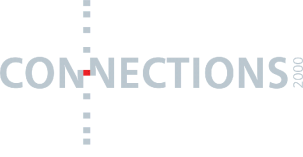 